Fiche d'inscriptionFiche à compléter et à retourner à votre MairieVOS COORDONNÉESNom : .......................................................... Prénom : ....................................................................Adresse …………………………………………………………………………………………………………CP :……………………………………..Ville ………………………………………………………………….N° tél………………………………………..Email : .............................................. @...........................LIEU DE COLLECTE	N°…….	rue	…………………………………………….Lieu dit	…………………………………………………….……………………………………………………………….……. Commune	………………………………………………….….OBJETS À COLLECTER(Merci de nous préciser la nature et le nombre d'objet de chaque catégorie à collecter)La charge à collecter ne peut pas dépasser 1m3.Sont exclus de ce ramassageGravats, Déchets verts, Déchets toxiques (peintures, aérosols, vernis, solvants) Pneumatiques, Batteries, Huiles de vidange, Vêtements ou textiles, Cartons, Livres,Fait à	le	Transmis au service environnement le : Le demandeur			Cachet et visa de la MAIRIELe Muretain Agglo – Service Environnement – Secteur Coteaux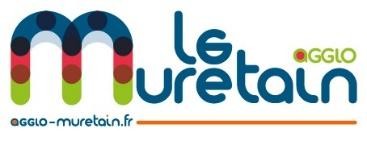 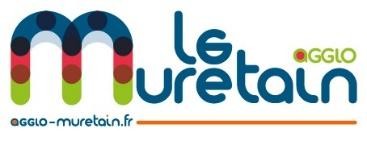 Tél : 05 34 46 30 50Email : accueil.environnement@agglo-muretain.fr Literie 					 Petits électroménagers 			 Bricolage 					 Vélos 					 Gros électroménager 			 Mobiliers  					 Matériel informatique      			 Céramique 					 Ferraille (préciser + volume) 										 Bois (préciser + volume) 											 Autres (à préciser) 												 Ferraille (préciser + volume) 										 Bois (préciser + volume) 											 Autres (à préciser) 												